Группы: ФВ, СД, НХТКурс 1Дисциплина: математика и информатикаПреподаватель: Жилкина Елена ВладимировнаТема №15 Элементы комбинаторикиКомбинаторика- это область математики, в которой изучаются вопросы о том, сколько различных комбинаций, подчиненных тем или иным условиям, можно составить из элементов, принадлежащих данному множеству.2.      Общие правила комбинаторики. Правило суммы: Если некоторый объект А может быть выбран m способами, а объект В- k способами, то объект «либо А, либо В» можно выбрать m+k способами.Примеры:1.  Допустим, что в ящике находится n разноцветных шаров. Произвольным образом вынимается 1 шарик. Сколькими способами это можно сделать? Ответ: n способами.Распределим эти n шариков по двум ящикам: в первый- m шариков, во второй- k шариков. Произвольным образом из произвольно выбранного ящика вынимается 1 шарик. Сколькими способами это можно сделать?Решение: Из первого ящика шарик можно вынуть m способами, из второго- k способами. Тогда всего способов m+k=n. Правило произведения:  Если объект А можно выбрать m способами, а после каждого такого выбора другой объект В можно выбрать (независимо от выбора объекта А) k способами, то пары объектов «А и В» можно выбрать m*k способами.Примеры:1.      Сколько двузначных чисел существует?Решение: Число десятков может быть обозначено любой цифрой от 1 до 9. Число единиц может быть обозначено любой цифрой от 0 до 9. Если число десятков равно 1, то число единиц может быть любым (от 0 до 9). Таким образом, существует 10 двузначных чисел, с числом десятков- 1.  Аналогично рассуждаем и для любого другого числа десятков. Тогда можно посчитать, что существует 9 *10 = 90 двузначных чисел.  3.     Генеральная совокупность без повторений и выборки без повторений.Генеральная совокупность без повторений- это набор некоторого конечного числа различных элементов a1, a2, a3, ..., an.Пример: Набор из n разноцветных лоскутков.Выборкой объема k (k n) называется группа из m элементов данной генеральной совокупности.Пример: Пестрая лента, сшитая из m разноцветных лоскутков, выбранных из данных n.Размещениями из n элементов по k Число размещений из n по k можно определить следующим способом: первый объект выборки можно выбрать n способами, далее второй объект можно выбрать n-1 способом и т.д.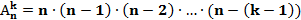 
Преобразовав данную формулу, имеем: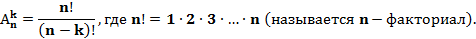 Следует помнить, что 0!=1.Примеры:1.   В первой группе класса А первенства по футболу участвует 17 команд. Разыгрываются медали: золото, серебро и бронза. Сколькими способами они могут быть разыграны?Решение: Комбинации команд-победителей отличаются друг от друга составом и порядком следования элементов, т.е. являются размещениями из 17 по 3.
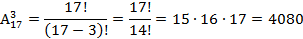 Перестановками без повторений из n элементов 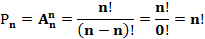 Примеры:1.   Сколько различных пятизначных чисел можно составить из цифр 1, 2, 3, 4, 5 при условии, что они должны состоять из различных цифр?Решение: Имеем перестановки из 5 элементов.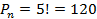 2. Сколькими способами можно собрать 6 разноцветных лоскутков в пеструю ленту?
Решение: Имеем перестановки из 6 элементов.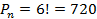 Сочетаниями без повторений из n элементов по k  Примеры:1 Если в полуфинале первенства по шахматам участвует 20 человек, а в финал выходят лишь трое, то сколькими способам и можно определить эту тройку?Решение: В данном случае порядок, в котором располагается эта тройка, не существенен. Поэтому тройки, вышедшие в финал, являются сочетаниями из 20 по 3.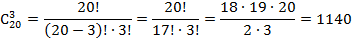 2. Сколькими способами можно выбрать трех делегатов из десяти человек на конференцию?Решение: В данном случае порядок, в котором располагается эта тройка, не существенен. Поэтому тройки делегатов являются сочетаниями из 10 по 3.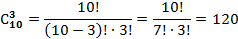 Конспект: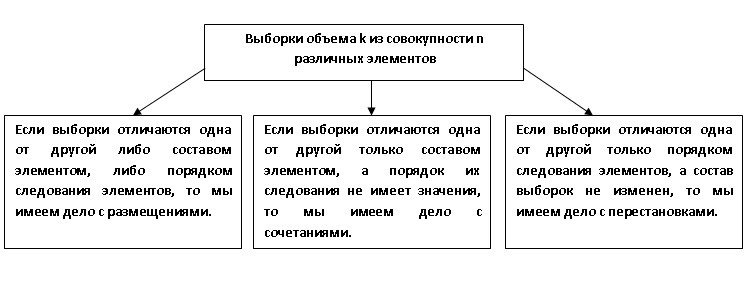 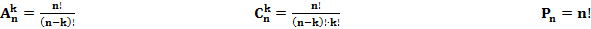 Задания для самостоятельной работы:1. Конспект лекции, читать п. 60, с.317, п.61, с320,п.62, с.323, п.63 с.3262. Решить №1088, с329 (учебник Алгебра и начала анализа для 10-11 кл, Алимов, Колягин, Просвещение 2012).Группы: ФВ, СД, НХТКурс 1Дисциплина: математика и информатикаПреподаватель: Жилкина Елена ВладимировнаТема16 Элементы теории вероятностейПонятие события. Виды событий.Всякое действие, явление, наблюдение с несколькими различными исходами, реализуемое при данном комплексе условий, будем называть испытанием.Результат этого действия или наблюдения называется событием.Если событие при заданных условиях может произойти или не произойти, то оно называется случайным. В том случае, когда событие должно непременно произойти, его называют достоверным, а в том случае, когда оно заведомо не может произойти,- невозможным.События называются несовместными, если каждый раз возможно появление только одного из них.События называются совместными, если в данных условиях появление одного из этих событий не исключает появление другого при том же испытании.События называются противоположными, если в условиях испытания они, являясь единственными его исходами, несовместны.События принято обозначать заглавными буквами латинского алфавита: А, В, С, Д, … .Полной системой событий А1, А2, А3, … , Аn называется совокупность несовместных событий, наступление хотя бы одного из которых обязательно при данном испытании.Если полная система состоит из двух несовместных событий, то такие события называются противоположными и обозначаются А и .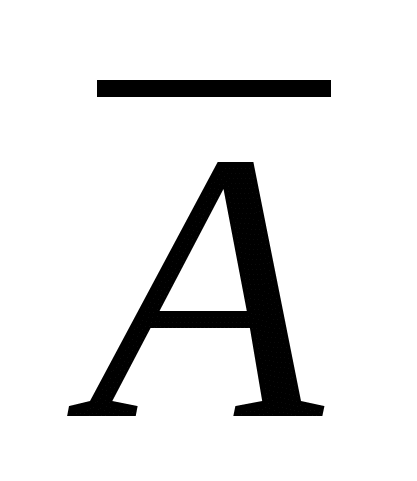 Пример. В коробке находится 30 пронумерованных шаров. Установить, какие из следующих событий являются невозможными, достоверными, противоположными:достали пронумерованный шар (А);достали шар с четным номером (В);достали шар с нечетным номером (С);достали шар без номера (Д).Какие из них образуют полную группу?Решение. А - достоверное событие; Д - невозможное событие;В и С - противоположные события.Полную группу событий составляют А и Д, В и С.Вероятность события, рассматривается как мера объективной возможности появления случайного события.Классическое определение вероятностиЧисло, являющееся выражением меры объективной возможности наступления события, называется вероятностью этого события и обозначается символом Р(А).Определение. Вероятностью события А называется отношение числа исходов m, благоприятствующих наступлению данного события А, к числу n всех исходов (несовместных, единственно возможных и равновозможных), т.е..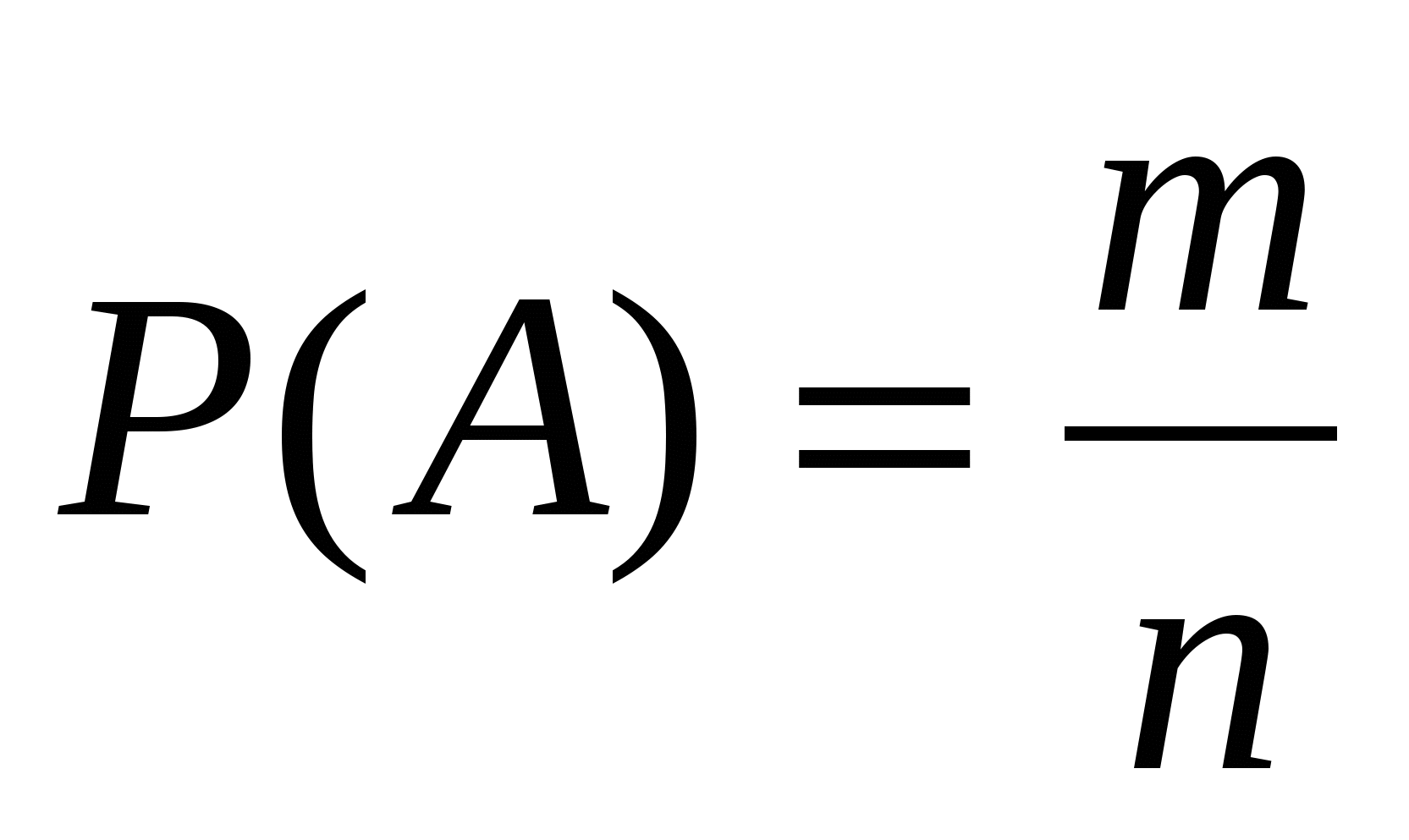 Следовательно, для нахождения вероятности события необходимо, рассмотрев различные исходы испытания, подсчитать все возможные несовместные исходы n, выбрать число интересующих нас исходов m и вычислить отношение m к n.Из этого определения вытекают следующие свойства:Вероятность любого испытания есть неотрицательное число, не превосходящее единицы.Действительно, число m искомых событий заключено в пределах . Разделив обе части на n, получим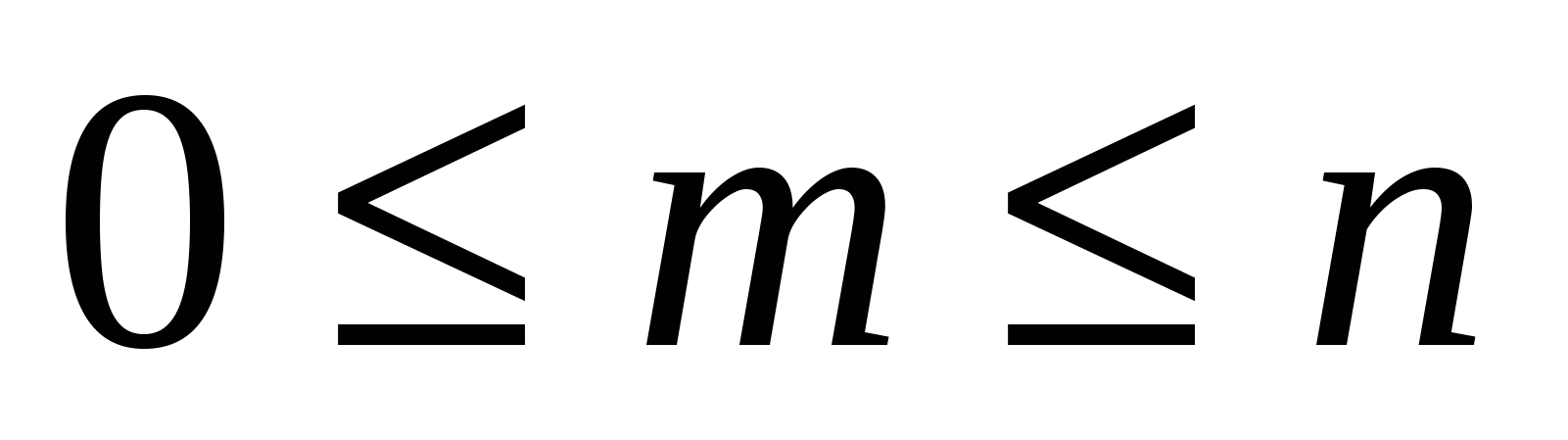 .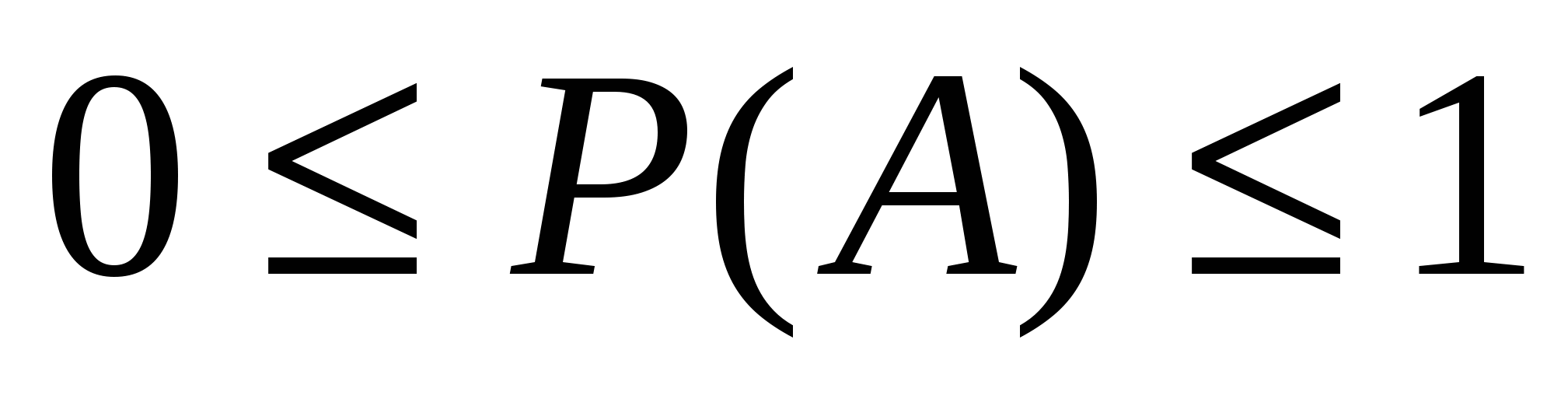 2. Вероятность достоверного события равна единице, т.к. .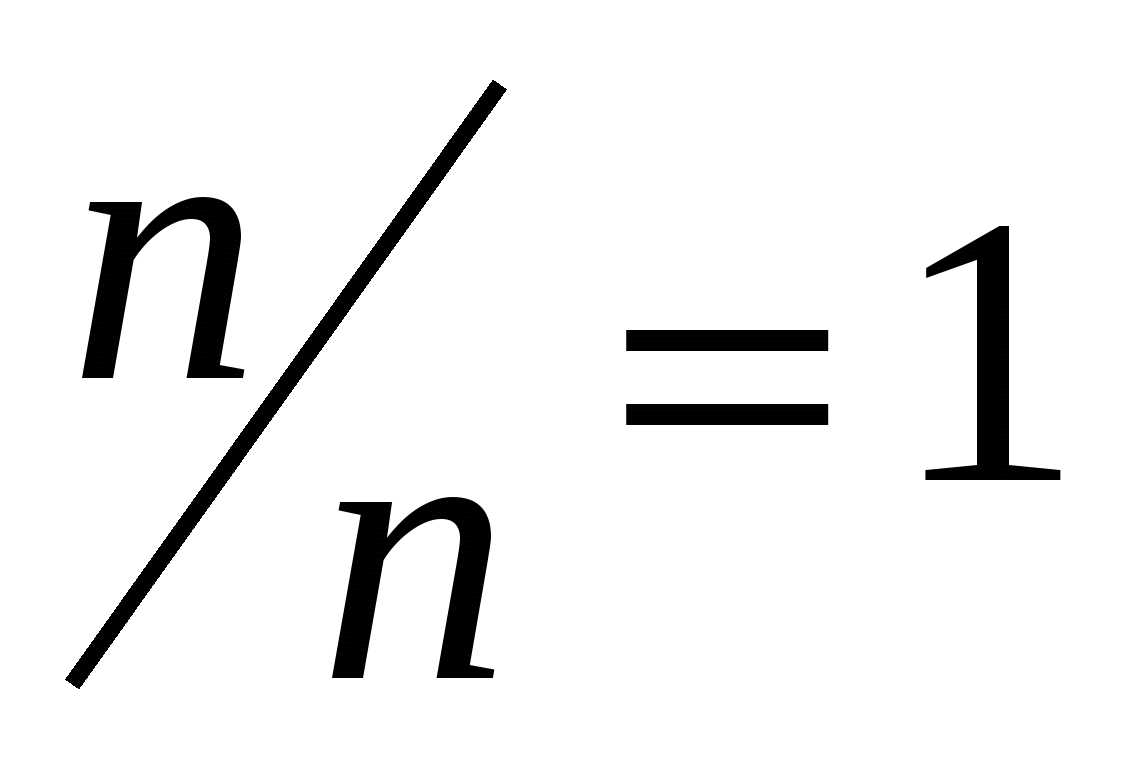 3. Вероятность невозможного события равна нулю, поскольку .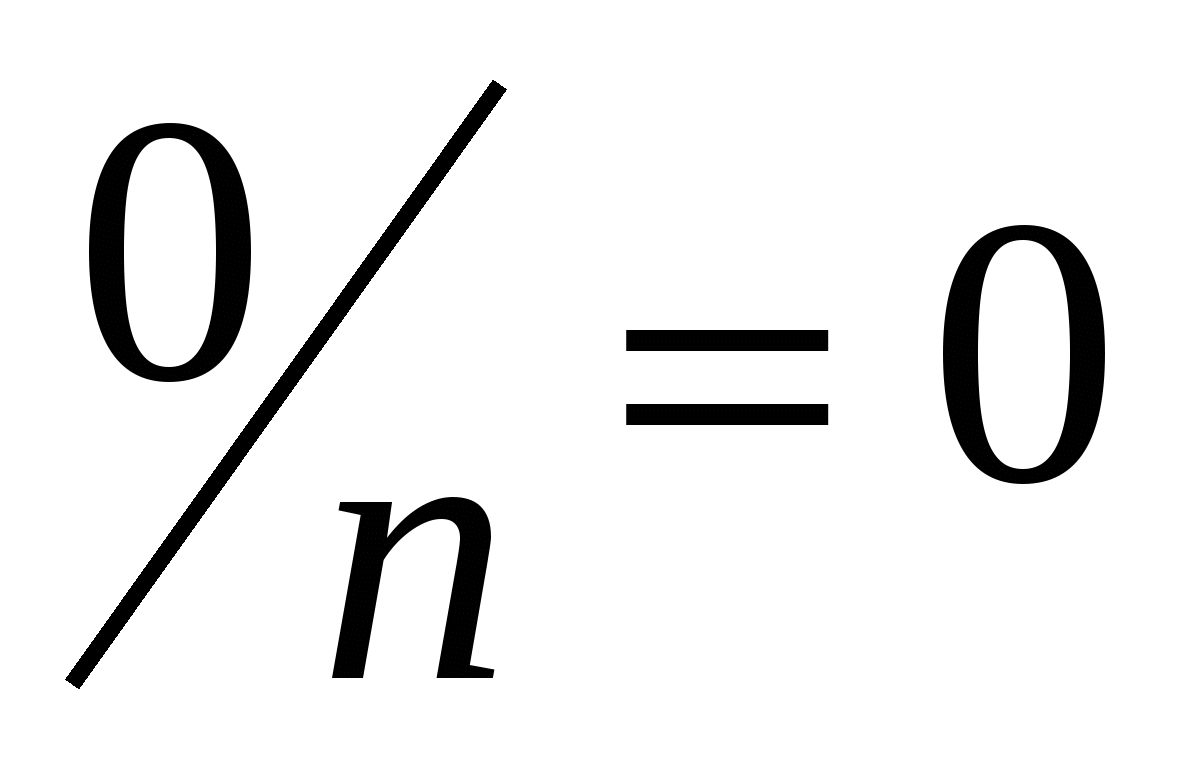 Пример. В лотерее из 1000 билетов имеются 200 выигрышных. Вынимают наугад один билет. Чему равна вероятность того, что этот билет выигрышный?Решение. Общее число различных исходов есть n=1000. Число исходов, благоприятствующих получению выигрыша, составляет m=200. Согласно формуле, получим.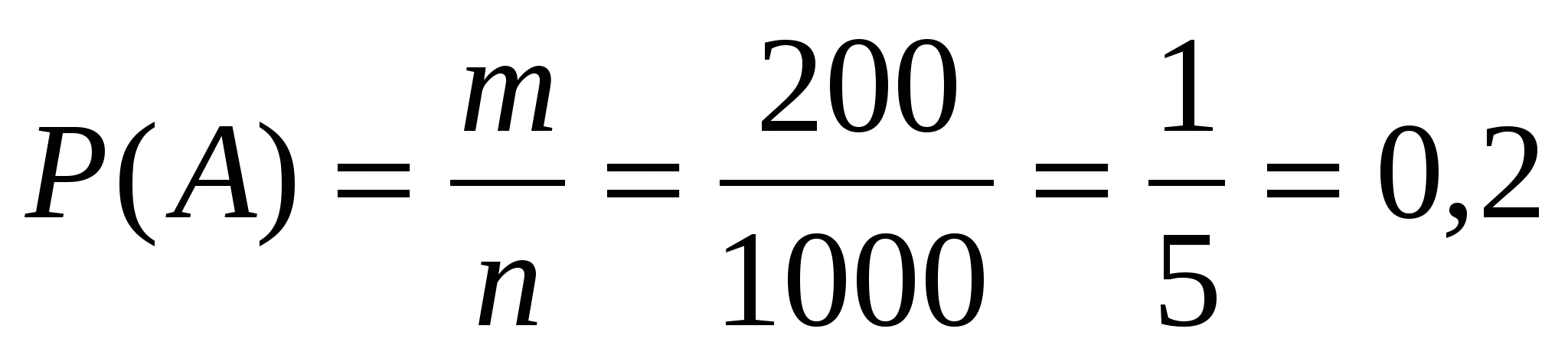 Задания для самостоятельной работы:1. Конспектировать лекцию, читать   п. 65, с.336, п.67, с.3432. Решить №1127, с.345 (учебник Алгебра и начала анализа для 10-11 кл, Алимов, Колягин, Просвещение 2012).